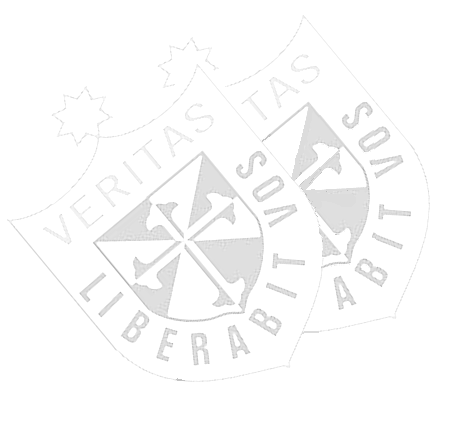 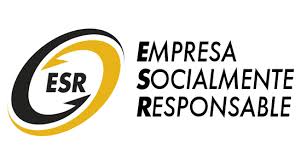 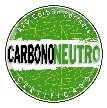 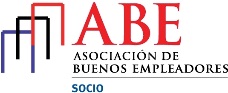 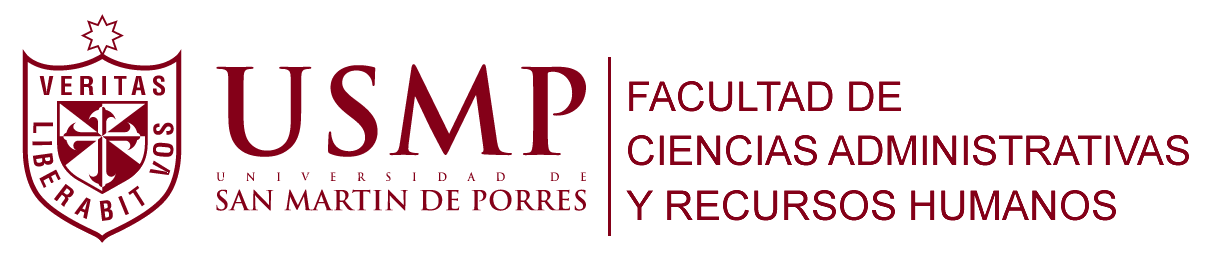 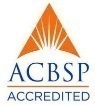 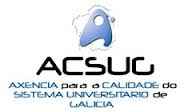 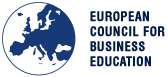 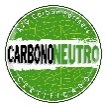 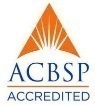 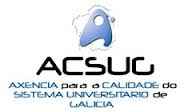 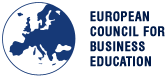 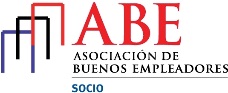 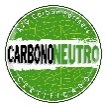 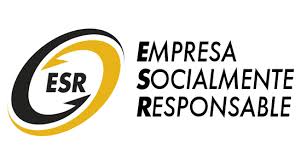 RESUMENLa preocupación de la Facultad de Ciencias Administrativas y Recursos Humanos por brindar una educación de calidad a sus estudiantes ha llevado a la realización del presente estudio de campo, que está dirigido a evaluar las competencias de entrada de los ingresantes en el período académico 2014-I. Esta medición tomó en cuenta las siguientes asignaturas: Matemática I, Realidad Nacional, Métodos de Estudio, Taller de Expresión Oral, Filosofía y Ética y Taller de Inducción a la Profesión.Cabe señalar que el estudiante de secundaria posee una educación básica, en consecuencia sus competencias instrumentales también son básicas; es a partir de esta situación inicial que la Facultad de Ciencias Administrativas y Recursos Humanos y sus cuatro escuelas profesionales comienzan a empoderar a los estudiantes con conocimientos científicos y metodologías de trabajo que responden a cada uno de los perfiles profesionales de las carreras elegidas. Es con las nuevas competencias adquiridas de modo ordenado y sistemático que el estudiante al egresar tendrá mayores oportunidades para garantizar su empleabilidad. Por tanto, este estudio de campo servirá para mejorar los procesos del servicio educativo y realizar las incorporaciones y correctivos que sean necesarios para permanentemente brindar una formación profesional de calidad.El resultado de la investigación se presente en cinco capítulos. En el primero se hace una descripción de la política que orienta a la Universidad de San Martín de Porres y el modelo educativo adoptado, también se destaca la política y el modelo educativo asumido por la Facultad de Ciencias Administrativas y Recursos Humanos y se muestra la preocupación y acciones por la mejora continua, así como la participación y mejora en el marco de acreditadoras de la calidad educativa internacionales y nacionales; en el capítulo dos se muestran los aspectos metodológicos de la investigación, su planeamiento y el procesamiento de los datos aplicados en la prueba de entrada; en el capítulo tres, se interpretan los datos encontrados; en el capítulo cuatro se plantea la discusión de los resultados obtenidos, los que servirán para hacer las mejoras requeridas en los Estudios Generales; y en el capítulo cinco se presentan las conclusiones y recomendaciones derivadas del presente estudio. La investigación fue realizada con los ingresantes del período 2014-I el mes de marzo.